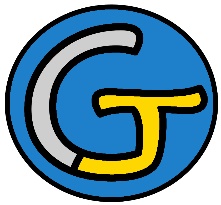 Rallye Lecture Cycle 3Le schtroumpfeur de pluiePeyo (éditions Dupuis)Le schtroumpfeur de pluiePeyo (éditions Dupuis)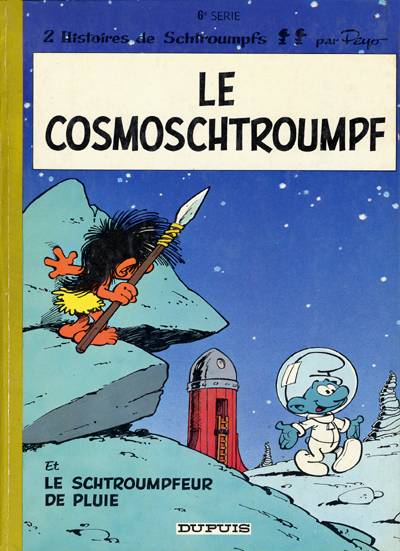 1 - Au début de l’histoire, quel temps fait-il ?	a) Il neige.	b) Il pleut.	c) Il fait soleil.1 - Au début de l’histoire, quel temps fait-il ?	a) Il neige.	b) Il pleut.	c) Il fait soleil.6 - Quelle bêtise font les deux Schtroumpfs ?	a) Ils perdent une clé.	b) Ils cassent les commandes.	c) Ils brûlent la machine.2 - Qui a inventé la machine à changer le temps ?	a) Le Grand Schtroumpf.	b) Le Schtroumpf à lunettes.	c) Le Schtroumpf bricoleur.2 - Qui a inventé la machine à changer le temps ?	a) Le Grand Schtroumpf.	b) Le Schtroumpf à lunettes.	c) Le Schtroumpf bricoleur.7 - Quel dégât est provoqué par les changements de temps ?	a) Le pont de la rivière est cassé.	b) La maison du Grand Schtroumpf brûle.	c) La rivière inonde le village. 3 - Que décident de faire les Schtroumpfs pour fêter cette invention ?	a) Ils font un pique-nique.	b) Ils organisent un bal.	c) Ils dressent une statue pour le Schtroumpf.3 - Que décident de faire les Schtroumpfs pour fêter cette invention ?	a) Ils font un pique-nique.	b) Ils organisent un bal.	c) Ils dressent une statue pour le Schtroumpf.8 - Qui réussit à traverser la rivière avec la corde ?	a) C’est le Grand Schtroumpf.	b) C’est le Schtroumpf farceur.	c) C’est le Schtroumpf costaud.4 - Avec qui le Schtroumpf paysan se dispute-t-il ?	a) Avec le Schtroumpf poète.	b) Avec le Schtroumpf farceur.	c) Avec le Schtroumpf coquet.4 - Avec qui le Schtroumpf paysan se dispute-t-il ?	a) Avec le Schtroumpf poète.	b) Avec le Schtroumpf farceur.	c) Avec le Schtroumpf coquet.9 - Qui a une idée pour arrêter la machine ?	a) C’est le Schtroumpf à lunettes.	b) C’est le Grand Schtroumpf. 	c) C’est le Schtroumpf bricoleur.5 - Pourquoi se disputent-ils ?	a) Le Schtroumpf paysan l’accuse de lui avoir volé des pommes.	b) Ils veulent des temps différents.	c) Le Schtroumpf paysan ne l’aime pas.5 - Pourquoi se disputent-ils ?	a) Le Schtroumpf paysan l’accuse de lui avoir volé des pommes.	b) Ils veulent des temps différents.	c) Le Schtroumpf paysan ne l’aime pas.10 - Quel objet fabrique-t-il ?	a) Il fabrique un cerf-volant.	b) Il fabrique une antenne.	c) Il fabrique un grand marteau.Rallye Lecture Cycle 3Rallye Lecture Cycle 3Rallye Lecture Cycle 3Rallye Lecture Cycle 3Rallye Lecture Cycle 3Le schtroumpfeur de pluiePeyo (éditions Dupuis)Le schtroumpfeur de pluiePeyo (éditions Dupuis)Le schtroumpfeur de pluiePeyo (éditions Dupuis)Le schtroumpfeur de pluiePeyo (éditions Dupuis)Le schtroumpfeur de pluiePeyo (éditions Dupuis)Le schtroumpfeur de pluiePeyo (éditions Dupuis)Le schtroumpfeur de pluiePeyo (éditions Dupuis)Le schtroumpfeur de pluiePeyo (éditions Dupuis)CORRECTIONCORRECTIONCORRECTIONCORRECTIONCORRECTION1 - Au début de l’histoire, quel temps fait-il ?b) Il pleut.1 - Au début de l’histoire, quel temps fait-il ?b) Il pleut.1 - Au début de l’histoire, quel temps fait-il ?b) Il pleut.1 - Au début de l’histoire, quel temps fait-il ?b) Il pleut.1 - Au début de l’histoire, quel temps fait-il ?b) Il pleut.1 - Au début de l’histoire, quel temps fait-il ?b) Il pleut.1 - Au début de l’histoire, quel temps fait-il ?b) Il pleut.6 - Quelle bêtise font les deux Schtroumpfs ?b) Ils cassent les commandes.6 - Quelle bêtise font les deux Schtroumpfs ?b) Ils cassent les commandes.6 - Quelle bêtise font les deux Schtroumpfs ?b) Ils cassent les commandes.6 - Quelle bêtise font les deux Schtroumpfs ?b) Ils cassent les commandes.6 - Quelle bêtise font les deux Schtroumpfs ?b) Ils cassent les commandes.6 - Quelle bêtise font les deux Schtroumpfs ?b) Ils cassent les commandes.2 - Qui a inventé la machine à changer le temps ?c) Le Schtroumpf bricoleur.2 - Qui a inventé la machine à changer le temps ?c) Le Schtroumpf bricoleur.2 - Qui a inventé la machine à changer le temps ?c) Le Schtroumpf bricoleur.2 - Qui a inventé la machine à changer le temps ?c) Le Schtroumpf bricoleur.2 - Qui a inventé la machine à changer le temps ?c) Le Schtroumpf bricoleur.2 - Qui a inventé la machine à changer le temps ?c) Le Schtroumpf bricoleur.2 - Qui a inventé la machine à changer le temps ?c) Le Schtroumpf bricoleur.7 - Quel dégât est provoqué par les changements de temps ?a) Le pont de la rivière est cassé. 7 - Quel dégât est provoqué par les changements de temps ?a) Le pont de la rivière est cassé. 7 - Quel dégât est provoqué par les changements de temps ?a) Le pont de la rivière est cassé. 7 - Quel dégât est provoqué par les changements de temps ?a) Le pont de la rivière est cassé. 7 - Quel dégât est provoqué par les changements de temps ?a) Le pont de la rivière est cassé. 7 - Quel dégât est provoqué par les changements de temps ?a) Le pont de la rivière est cassé. 3 - Que décident de faire les Schtroumpfs pour fêter cette invention ?a) Ils font un pique-nique.3 - Que décident de faire les Schtroumpfs pour fêter cette invention ?a) Ils font un pique-nique.3 - Que décident de faire les Schtroumpfs pour fêter cette invention ?a) Ils font un pique-nique.3 - Que décident de faire les Schtroumpfs pour fêter cette invention ?a) Ils font un pique-nique.3 - Que décident de faire les Schtroumpfs pour fêter cette invention ?a) Ils font un pique-nique.3 - Que décident de faire les Schtroumpfs pour fêter cette invention ?a) Ils font un pique-nique.3 - Que décident de faire les Schtroumpfs pour fêter cette invention ?a) Ils font un pique-nique.8 - Qui réussit à traverser la rivière avec la corde ?c) C’est le Schtroumpf costaud.8 - Qui réussit à traverser la rivière avec la corde ?c) C’est le Schtroumpf costaud.8 - Qui réussit à traverser la rivière avec la corde ?c) C’est le Schtroumpf costaud.8 - Qui réussit à traverser la rivière avec la corde ?c) C’est le Schtroumpf costaud.8 - Qui réussit à traverser la rivière avec la corde ?c) C’est le Schtroumpf costaud.8 - Qui réussit à traverser la rivière avec la corde ?c) C’est le Schtroumpf costaud.4 - Avec qui le Schtroumpf paysan se dispute-t-il ?a) Avec le Schtroumpf poète.4 - Avec qui le Schtroumpf paysan se dispute-t-il ?a) Avec le Schtroumpf poète.4 - Avec qui le Schtroumpf paysan se dispute-t-il ?a) Avec le Schtroumpf poète.4 - Avec qui le Schtroumpf paysan se dispute-t-il ?a) Avec le Schtroumpf poète.4 - Avec qui le Schtroumpf paysan se dispute-t-il ?a) Avec le Schtroumpf poète.4 - Avec qui le Schtroumpf paysan se dispute-t-il ?a) Avec le Schtroumpf poète.4 - Avec qui le Schtroumpf paysan se dispute-t-il ?a) Avec le Schtroumpf poète.9 - Qui a une idée pour arrêter la machine ?b) C’est le Grand Schtroumpf. 9 - Qui a une idée pour arrêter la machine ?b) C’est le Grand Schtroumpf. 9 - Qui a une idée pour arrêter la machine ?b) C’est le Grand Schtroumpf. 9 - Qui a une idée pour arrêter la machine ?b) C’est le Grand Schtroumpf. 9 - Qui a une idée pour arrêter la machine ?b) C’est le Grand Schtroumpf. 9 - Qui a une idée pour arrêter la machine ?b) C’est le Grand Schtroumpf. 5 - Pourquoi se disputent-ils ?b) Ils veulent des temps différents.5 - Pourquoi se disputent-ils ?b) Ils veulent des temps différents.5 - Pourquoi se disputent-ils ?b) Ils veulent des temps différents.5 - Pourquoi se disputent-ils ?b) Ils veulent des temps différents.5 - Pourquoi se disputent-ils ?b) Ils veulent des temps différents.5 - Pourquoi se disputent-ils ?b) Ils veulent des temps différents.5 - Pourquoi se disputent-ils ?b) Ils veulent des temps différents.10 - Quel objet fabrique-t-il ?a) Il fabrique un cerf-volant.10 - Quel objet fabrique-t-il ?a) Il fabrique un cerf-volant.10 - Quel objet fabrique-t-il ?a) Il fabrique un cerf-volant.10 - Quel objet fabrique-t-il ?a) Il fabrique un cerf-volant.10 - Quel objet fabrique-t-il ?a) Il fabrique un cerf-volant.10 - Quel objet fabrique-t-il ?a) Il fabrique un cerf-volant.Question1234455678910Points111111111111